     Syed 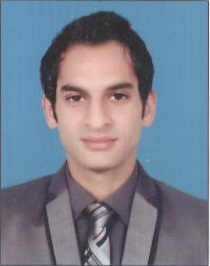 Visa    :        Till 10th FebE-mail:        syed.375074@2freemail.com  DOB   :        16-11-1989                                      Career Objective & Personal Statement: Highly motivated and result-driven hospitality professional with experience in Sales and marketing as well. Looking for hospitality job in a professional environment that provides me learning opportunities and offers a chance to utilize my core competence. A proactive and supportive team member with excellent interpersonal and communication skills. Having ability to communicate and negotiate effectively which enables me to prioritize tasks                                                      Academic Qualifications:                                                              Professional Qualification Diploma in hotel management                              Accom. Operation & Services HMTP	          HASHOO Foundation HDRC Rawalpindi                                                                                             (July 2014 to Jan2015)                                                              Work Experience Asst. Sales &                                 Panacea Trading                                                                                                          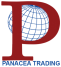  Marketing Mgr.                                  (Deals in Energy solutions & Solar Import)                                                                 July 2017 to October 2017       Reference                                                                                                         (Managing Director)Guest Services Officer	         Islamabad Marriott Hotel, Pakistan                                    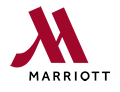                                                               March, 2016 to April 2017Reference                                                                                                        (Front Office Manager)Contact #                                            +923018501494                                                              0512826121AYS Officer                                          Islamabad Marriott Hotel, Pakistan         	                                                 Dec, 2015 to 15 March 2016		       5 month Training                              Islamabad Marriott Hotel, Pakistan           Front Office:                  Performs Check-in & check-out, Update the Guest Profiles, Assist the Guest during their StayAYS:                                 Room Service Order taking & Complain Handling  Reservations:                Makes Room Reservations, Respond to E-mails, Phone Calls and Fax, Negotiate the rates. Health club:                   Maintaining and Supervision of Health Club, Experiences on Opera:                                                              Marriott International Certifications                     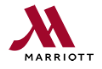 Fame Game Champion            May 2016                    Islamabad Marriott Hotel, Pakistan   Up-Selling Champion          January 2017                   Islamabad Marriott Hotel, PakistanUp-Selling Champion          September 2016             Islamabad Marriott Hotel, PakistanGuest recognition            19 Appreciation Letters    Islamabad Marriott Hotel, Pakistan                                                   Other Awards & CertificatesHouse Captain (Khyber House)    2007                       Army public School and College Murree  	1st in Husn e Qirat                            2007                      Army public School and College Murree                                                                                          3rd in Husn e Naat                            2007                      Army public School and College Murree                                                                  Professional Competencies:Professional Skills: Good Interpersonal & Communication SkillsOrganizing & Negotiating SkillsWorking under pressure and to meet deadlinesGood Team Working Skills Ability to learn an AdoptI.T Skills:Microsoft Office (MS Word, MS PowerPoint, MS Excel)Email handling & correspondence with clients LanguagesEnglish: Speak, Read, Write, Listen Urdu: Speak, Read, Write, ListenM.A  Economics               (Master’s)From 2015 to 2017  (Result awaited)           University of the PunjabB.A   Economics             (Graduation)                From 2012 - 2014                University of AJ&KFSC Computer science  (Intermediate)       From 2006 - 2008                Army public School & CollegeMatric Computer ScienceFrom 2003 – 2005               Tamir-e-Insaniat Public Academy